Название статьи* (стиль: Russian: paper title)Субтитры (при использовании, стиль: Russian: paper subtitle)Авторы Название / с на первый Членство (Russian: Author)линии 1 (of Russian: Affiliation): отдел. название организациилиния 2-название организации, сокращения приемлемоголиния 3-город, страналиния 4-адресов электронной почты при желанииАвторы Название / с на второй Членство (Russian: Author)линии 1 (of Russian: Affiliation): отдел. название организациилиния 2-название организации, сокращения приемлемоголиния 3-город, страналиния 4-адресов электронной почты при желанииAbstract—This electronic document is a “live” template and already defines the components of your paper [title, text, heads, etc.] in its style sheet.  *CRITICAL:  Do Not Use Symbols, Special Characters, or Math in Paper Title or Abstract. (Abstract)Keywords—component; formatting; style; styling; insert (key words)ВведениеЭтот шаблон, измененный в MS Word 2007 и сохранен как «Документ Word 97-2003» для PC, предоставляет авторам большая часть форматирования характеристики необходимы для подготовки электронных версий своих работ. Все стандартные компоненты бумаги были определены по трем причинам: (1) простота использования при форматировании отдельных статей, (2) автоматическое соблюдение требований к электронным которые облегчают одновременно или поздно производства электронных продуктов, и (3) соответствие стиля всей конференций. Поля, ширину столбцов, межстрочный интервал, тип и стиль, являются встроенными; примеры типа стилей предоставляются в настоящем документе, и указанных в курсивом, в скобках, следуя примеру. Некоторые компоненты, такие как многоуровневые уравнения, графики и таблицы не предусмотрено, хотя различные стили текста таблицы предоставляются.Форматирования необходимо будет создать эти компоненты, включая применимые критерии, которые следуют.Полноразмерный готовый для печатиоригинал (ГО)Подготовьте ваш оригинал в полноразмерном формате А 4(210 х 297 мм).Размер и типы шрифтов. Выбирайте размеры шрифтов в соответствии стаблицей 1. Размер одногопункта кегля равен приблизительно 0,35 мм. Размер буквыjв нижнем регистре будет соответствовать размеру одного пункта кегля. Желательно пользоваться шрифтом Times New Roman.Полноразмерный готовый для печатиоригинал (ГО)Подготовьте ваш оригинал в полноразмерном формате А 4(210 х 297 мм).Размер и типы шрифтов. Выбирайте размеры шрифтов в соответствии стаблицей 1. Размер одногопункта кегля равен приблизительно 0,35 мм. Размер буквыjв нижнем регистре будет соответствовать размеру одного пункта кегля. Желательно пользоваться шрифтом Times New Roman.
Размеры шрифтов для оформления статей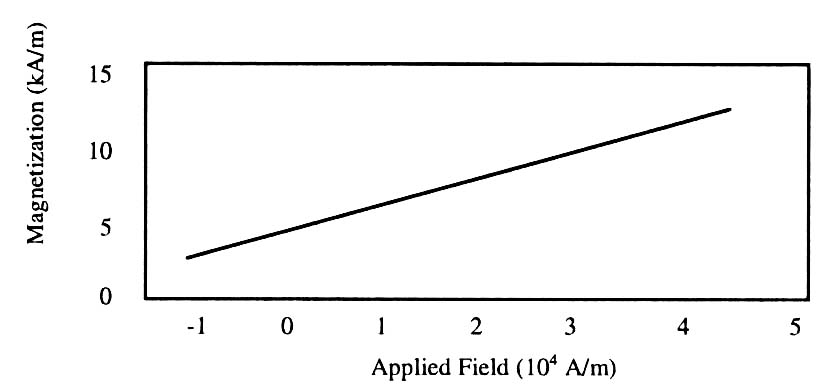 Намагничивание как функция приложенного поля. Обратите внимание, что подпись под рисунком находится строго в центре столбца.Поля: верхние и нижние= 25 мм, слева и справа = 20мм.Ширина столбца составляет 82мм (3,23 дюйма). Расстояние между двумя столбцами – 6 мм (0,24 дюйма). Отступ абзаца – 3,5 мм (0,14 дюйма).Выровняйте Ваши столбцы по левому и правому краю. Используйте таблицы и рисунки для установки высоты столбца. На последней странице Вашей статьиустановите одинаковую длинуобоих столбцов. Используйте автоматический перенос и проверку правописания. Оцифруйте или вставьте изображения.Полезные советыРисункии таблицыВставкарисунков в формате MSVisio вызывает проблемы при переводе документа в формат PDF. Пожалуйста, переведите ваши материалы в формат GIF (графика, скриншоты) или JPEG (фотографии) (предельное разрешение – 400 точек на дюйм). Размещайте рисунки и таблицы вверху и внизу столбцов, а не в середине. Большие таблицы и рисунки могут растянуться на оба столбца. Подписи к рисункам должны размещаться внизу по центру рисунка. Надписи к таблицам должны быть размещены над ними и выровнены по центру. Старайтесь не размещать таблицы и рисунки до их упоминания в тексте. Используйте сокращенное обозначение «Рис.1» даже в начале предложения.Обозначения осей часто вызывают путаницу. Поэтому лучше пользоваться словами, а не символами. Например, пишите «Намагничивание», или «Намагничивание, Н», а не просто «Н». Единицы измерения указывайте в скобках. Не обозначайте ось только единицами измерения. Например, пишите «Намагничивание (А/м)» или «Намагничивание (А*м-1)». Не обозначайте оси количественными коэффициентами или единицами измерения, например, пишите «Температура (К)», а не «Температура/К».Особенная путаница может возникнуть при добавлении множителей. Пишите «Намагничивание (кА/м)» или «Намагничивание (103 А/м)». Названия рисунков должны быть отчетливыми, примерно 10-м шрифтом. Список литературыПронумеруйте список литературыв порядке появления в тексте цифрами в квадратных скобках[1]. Знаки препинания следуют после скобок [2]. Указывайте только номер ссылки, как в [3]. Используйте обозначение «Ист.[3]»или «Источник[3]» в начале предложения: ««Источник[3]» был первым…»Обозначайте сноски отдельно, надстрочным шрифтом. Размещайте сноску внизу того столбца, в котором она упоминается. Не указывайте сноски в списке литературы. Используйте буквы для сносокв таблицах (см. Таблицу 1). Приводите имена всех авторов; если авторов шесть или более, пишите «и др.» Неопубликованные документы, даже если они уже направлены на публикацию обозначаются как «неопубликованные» [4]. Документы, уже принятые для публикации, должны обозначаться «в печати» [5]. В названии документа первое и все остальные слова пишутся с большой буквы, за исключением союзов, предлогов, имеющих менее семи букв, и предложных оборотов.Сокращения и аббревиатуры Разъясните значение аббревиатуры или сокращения при первом упоминании в тексте, даже если они уже были разъяснены в аннотации. Такие сокращения, как IEEE, SI, MKS, CGS, sc, dcи rms можно не раскрывать. Сокращения в заголовках используются только тогда, когда этого нельзя избежать.УравненияПронумеруйте уравнения в порядке появления в тексте, размещая нумерацию заподлицо с правым полем, как в (1). Чтобы уравнение имело более компактный вид, можно использовать косую черту, функцию экспоненты или соответствующую экспоненту. Латинские буквы, обозначающие количества и переменные величины пишите курсивом, а греческие – обычным шрифтом. Используйте среднее тире (), а не дефис для знака вычитания. Используйте скобки, чтобы избежать путаницы в знаменателе. Выделяйте уравнения запятыми или пробелами, если они часть предложения, как в	(1)Символы в уравнении должны быть обозначены до момента его появления либо сразу после него. Используйте «(1)», а не «Ур. (1)» или «уравнение (1),» за исключением начала предложения, где пишется: « Уравнение (1) – это …»Другие рекомендацииПронумеровывать разделы римскими цифрами необязательно. Если вы всё же используете их, то они не ставятся в разделах «Выражение признательности» и «Список литературы», и обозначайте подзаголовки буквами. Делайте два пробела после точек. Сложные определения пишите через дефис: «черно-бело-красный флаг». Избегайте одиночных деепричастий, например: «Используя (1), был подсчитан потенциал». Правильнее написать: «Потенциал был подсчитан с помощью (1)» или «Мы подсчитали потенциал, используя (1)».В десятичных дробях в начале пишите ноль: «0,25», а не «.25». Используйте «см3», а не «см.куб». Не смешивайте вместе сокращения и полные обозначения единиц измерения. Пишите полностью названия единиц измерения, если они имеются в тексте: «Несколько метров, а не несколько м.» После написания текста внимательно прочитайте текст.Единицы измеренияИспользуйте главным образом единицы систем СИ или СГС. (Предпочтение отдаётся системе СИ). Британские единицы измерения могут использоваться как вспомогательные (в скобках). Исключение составляют британские единицы, используемые как обозначения в торговле, например «дисковод 3,5 дюйма».Старайтесь избегать одновременное использование единиц СИ и СГС, как, например, ток в амперах, а магнитное поле в эрстедах. Это часто приводит к непониманию, так как уравнения становятся несовместимыми в размерностях. Если всё же Вам необходимо использовать единицы измерения разных систем, четко укажите единицы измерения для каждого параметра, который Вы используете в уравнении.Некоторые распространенные ошибки Слово “data”в английском языке употребляется во множественном, а не единственном числе. Вакуумная проницаемость обозначается нулём, а не строчной буквой «о». В американском английском, пробелы и знаки препинания стоят внутри кавычек. Если конец предложения взят в скобки, то точка стоит снаружи скобок, (вот так).(А если все предложение берется в скобки, то точка стоит внутри скобок.) Если один график входит в состав другого, то он обозначает “inset”, а не “insert”. Предпочтительно использовать слово “alternatively”, а не “alernately”, за исключением того, когда вы имеете ввиду что-то переменное. Не используйте слово “essentially” в значении “approximately”, или “effectively”. Следите за различным изначениям итаких омофонов, как “affect” и “effect”, “complement” и “compliment”, “discreet” и “discrete”, “principal” и “principle”. Не путайте “imply” и “infer”. Префикс “non” не является словом, он должен стоять вместе с нужным словом, обычно через дефис. В латинском сокращении “etal” нет двойного пробела послеet. Сокращениеi.e. означаетthat is,а “e.g.” - for example. Превосходное руководство по стилю написания научных работ [7]. Выражение благодарностиВ американском английском слово “acknowledgment” пишется без “e” после “g”. Используйте простую, а не высокопарную лексику. Благодарность спонсорам пишется в сноске без номера на первой странице. Список литературыG. Eason, B. Noble, and I. N. Sneddon, “On certain integrals of Lipschitz-Hankel type involving products of Bessel functions,” Phil. Trans. Roy. Soc. London, vol. A247, pp. 529–551, April 1955. J. Clerk Maxwell, A Treatise on Electricity and Magnetism, 3rd ed., vol. 2. Oxford: Clarendon, 1892, pp.68–73.I. S. Jacobs and C. P. Bean, “Fine particles, thin films and exchange anisotropy,” in Magnetism, vol. III, G. T. Rado and H. Suhl, Eds. New York: Academic, 1963, pp. 271–350.K. Elissa, “Title of paper if known,” unpublished.R. Nicole, “Title of paper with only first word capitalized”, J. Name Stand. Abbrev., in press.Y. Yorozu, M. Hirano, K. Oka, and Y. Tagawa, “Electron spectroscopy studies on magneto-optical media and plastic substrate interface,” IEEE Transl. J. Magn. Japan, vol. 2, pp. 740–741, August 1987 [Digests 9th Annual Conf. Magnetics Japan, p. 301, 1982].M. Young, The Technical Writer's Handbook. Mill Valley, CA: University Science, 1989.Размер шрифта (количество пунктов)НачертаниеНачертаниеНачертаниеРазмер шрифта (количество пунктов)ОбычныйЖирныйКурсив6Подписи к таблице,aнадстрочный шрифт в таблицах8Названия разделов,aсписок литературы, таблицы, названиятаблиц,a первые буквы в подписях к таблицам,aподписикрисункам, сноски, примечания, нижний индекс в тексте и верхний индекс9Аннотация10Информация об авторах, основной текст, уравнения, первые буквы в названиях разделовaподзаголовок11Имена авторов24Название статьи